Муниципальное бюджетное дошкольное образовательное учреждение 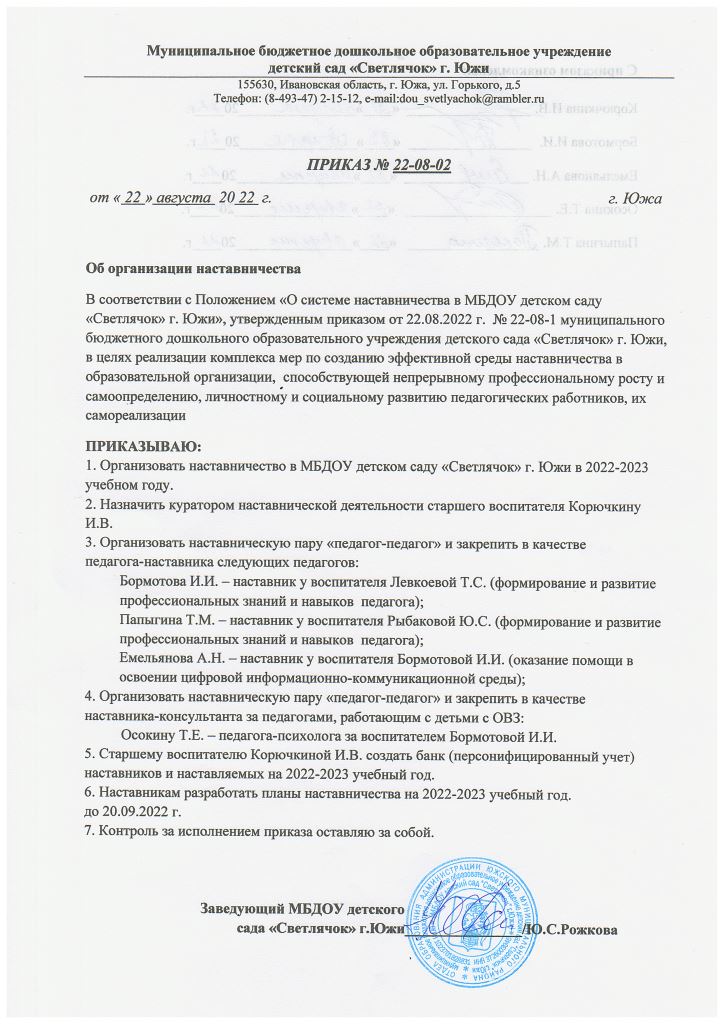 детский сад «Светлячок» г. Южи155630, Ивановская область, г. Южа, ул. Горького, д.5Телефон: (8-493-47) 2-15-12, e-mail:dou_svetlyachok@rambler.ruПРИКАЗ№ 22-08-1от 22.08.2022 г.Об организации наставничестваВ соответствии с Положением «О системе наставничества в МБДОУ детском саду «Светлячок» г. Южи», утвержденным приказом от 22.08.2022 г.  № 22-08-1 муниципального бюджетного дошкольного образовательного учреждения детского сада «Светлячок» г. Южи, в целях реализации комплекса мер по созданию эффективной среды наставничества в образовательной организации,  способствующей непрерывному профессиональному росту и самоопределению, личностному и социальному развитию педагогических работников, их самореализацииПРИКАЗЫВАЮ:1. Организовать наставничество в МБДОУ детском саду «Светлячок» г. Южи в 2022-2023 учебном году.2. Назначить куратором наставнической деятельности старшего воспитателя Корючкину И.В.3. Организовать наставническую пару «педагог-педагог» и закрепить в качествепедагога-наставника следующих педагогов:Бормотова И.И. – наставник у воспитателя Левкоевой Т.С. (формирование и развитие профессиональных знаний и навыков  педагога);Папыгина Т.М. – наставник у воспитателя Рыбаковой Ю.С. (формирование и развитие профессиональных знаний и навыков  педагога);Емельянова А.Н. – наставник у воспитателя Бормотовой И.И. (оказание помощи в освоении цифровой информационно-коммуникационной среды);4. Организовать наставническую пару «педагог-педагог» и закрепить в качественаставника-консультанта за педагогами, работающим с детьми с ОВЗ:          Осокину Т.Е. – педагога-психолога за воспитателем Бормотовой И.И.5. Старшему воспитателю Корючкиной И.В. создать банк (персонифицированный учет) наставников и наставляемых на 2022-2023 учебный год.6. Наставникам разработать планы наставничества на 2022-2023 учебный год.до 20.09.2022 г.7. Контроль за исполнением приказа оставляю за собойЗаведующий МБДОУ __________________ Ю.С. РожковаС приказом ознакомлены:Корючкина И.В. _________________                          Бормотова И.И.  _________________                             Емельянова А.Н. _________________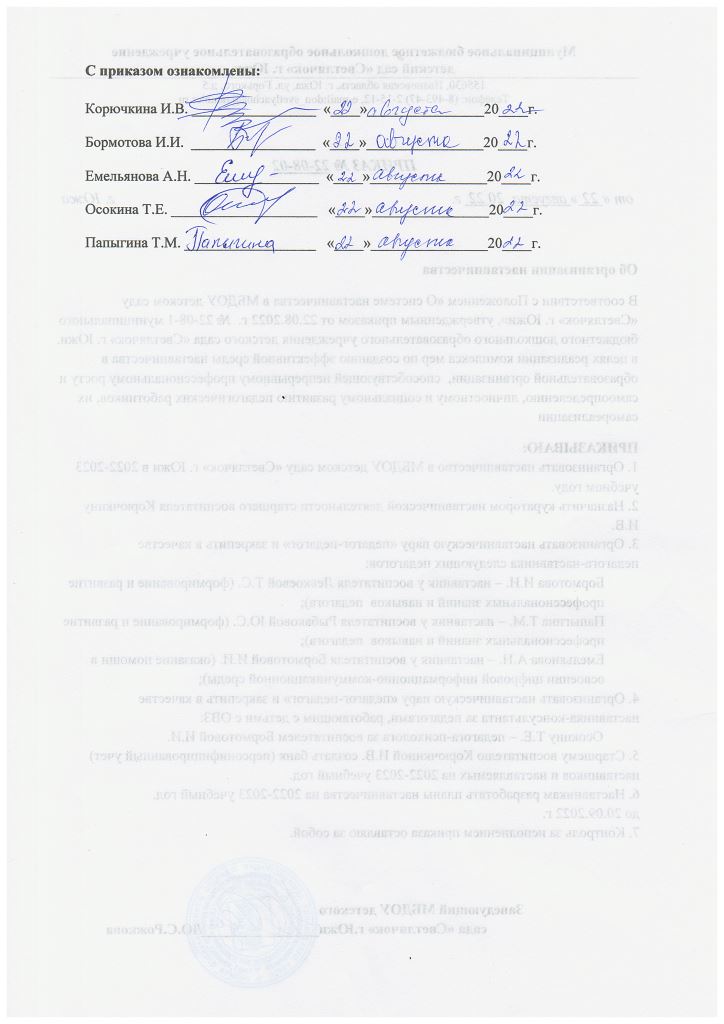 Осокина Т.Е. __________________Папыгина Т.М. __________________                             